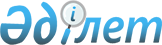 О внесении изменений в решение Казалинского районного маслихата Кызылординской области "О бюджете сельского округа Бирлик на 2023-2025 годы" от 23 декабря 2022 года № 344Решение Казалинского районного маслихата Кызылординской области от 17 ноября 2023 года № 104
      Казалинский районный маслихат Кызылординской области РЕШИЛ:
      1. Внести в решение Казалинского районного маслихата Кызылординской области "О бюджете сельского округа Бирлик на 2023-2025 годы" от 23 декабря 2022 года № 344 (зарегистрировано в Реестре государственной регистрации нормативных правовых актов под №176683) следующие изменение:
      пункт 1 изложить в новой редакции:
      "1. Утвердить бюджет сельского округа Бирлик на 2023-2025 годы согласно приложениям 1, 2, 3, в том числе на 2023 год в следующих объемах:
      1) доходы – 64660 тысяч тенге, в том числе:
      налоговые поступления – 2135 тысяч тенге;
      неналоговые поступления – 241 тысяч тенге;
      поступления от продажи основного капитала – 116 тысяч тенге;
      поступления трансфертов – 62168 тысяч тенге;
      2) затраты – 65242,1 тысяч тенге, в том числе;
      3) чистое бюджетное кредитование – 0;
      бюджетные кредиты – 0;
      погашение бюджетных кредитов – 0;
      4) сальдо по операциям с финансовыми активами – 0;
      приобретение финансовых активов – 0;
      поступления от продажи финансовых активов государства – 0;
      5) дефицит (профицит) бюджета – -582,1 тысяч тенге;
      6) финансирование дефицита (использование профицита) бюджета – 582,1 тысяч тенге;
      поступление займов – 0 тенге;
      погашение займов – 0 тенге;
      используемые остатки бюджетных средств – 582,1 тысяч тенге.".
      2. Приложения 1 указанному решению изложить в новой редакции согласно приложение к настоящему решению.
      3. Настоящее решение вводится в действие с 1 января 2023 года. Бюджет на 2023 год сельского округа Бирлик
					© 2012. РГП на ПХВ «Институт законодательства и правовой информации Республики Казахстан» Министерства юстиции Республики Казахстан
				
      Председатель Казалинского районного маслихата 

Г.Алиш
Приложение 1 к решению
Казалинского районного маслихата
от "17" ноября 2023 года № 104Приложение 1 к решению
Казалинского районного маслихата
от "23" декабря 2022 года № 344
Категория
Категория
Категория
Категория
Сумма, 
тысяч тенге
Класс
Класс
Класс
Сумма, 
тысяч тенге
Подкласс
Подкласс
Сумма, 
тысяч тенге
Наименование
Сумма, 
тысяч тенге
1. Доходы
64660
1
Налоговые поступления
2135
01
Подоходный налог
1038
2
Индивидуальный подоходный налог 
1038
04
Hалоги на собственность
1084
1
Hалоги на имущество
40
3
Земельный налог
161
4
Hалог на транспортные средства
883
05
Внутренние налоги на товары, работы и услуги
13
4
Сборы за ведение предпринимательской и профессиональной деятельности
13
2
Неналоговые поступления
241
01
Доходы от государственной собственности
231
5
Доходы от аренды имущества, находящегося в государственной собственности
231
04
Штрафы, пени, санкции, взыскания, налагаемые государственными учреждениями, финансируемыми из государственного бюджета, а также содержащимисяи финансируемыми из бюджета (сметы расходов) Национального Банка Республики Казахстан
10
1
Штрафы, пени, санкции, взыскания, налагаемые государственными учреждениями, финансируемыми из государственного бюджета, а также содержащимисяи финансируемыми из бюджета (сметы расходов) Национального Банка Республики Казахстан, за исключением поступлений от организаций нефтяного сектора
10
3
Поступления от продажи основного капитала
116
03
Продажа земли и нематериальных активов
116
1
Продажа земли
116
4
Поступления трансфертов 
62168
4
02
Трансферты из вышестоящих органов государственного управления
62168
3
Трансферты из районного (города областного значения) бюджета
62168
Функциональная группа
Функциональная группа
Функциональная группа
Функциональная группа
Администратор бюджетных программ
Администратор бюджетных программ
Администратор бюджетных программ
Программа
Программа
Наименование
Наименование
2. Затраты
65242,1
1
Государственные услуги общего характера
37582
1
124
Аппарат акима города районного значения, села, поселка, сельского округа
37582
1
001
Услуги по обеспечению деятельности акима города районного значения, села, поселка, сельского округа
37120
022
Капитальные расходы государственного органа
462
77
Жилищно-коммунальное хозяйство
7471
22714
124
Аппарат акима города районного значения, села, поселка, сельского округа
7471
008
Освещение улиц в населенных пунктах
1866
009
Обеспечение санитарии населенных пунктов
318
011
Благоустройство и озеленение населенных пунктов
5287
8
Культура, спорт, туризм и информационное пространство
19221
124
Аппарат акима города районного значения, села, поселка, сельского округа
19221
006
Поддержка культурно-досуговой работы на местном уровне
19221
12
Транспорт и коммуникации
784
124
Аппарат акима города районного значения, села, поселка, сельского округа
784
013
Обеспечение функционирования автомобильных дорог в городах районного значения, селах, поселках, сельских округах
784
15
Трансферты
184,1
124
Аппарат акима города районного значения, села, поселка, сельского округа
184,1
048
Возврат неиспользованных (недоиспользованных) целевых трансфертов
184,1
3. Чистое бюджетное кредитование
0
Бюджетные кредиты
0
Погашение бюджетных кредитов
0
4.Сальдо по операциям с финансовыми активами
0
Приобретение финансовых активов
0
Поступления от продажи финансовых активов государства
0
5.Дефицит (профицит) бюджета
-582,1
6.Финансирование дефицита (использование профицита) бюджета
582,1
8
Используемые остатки бюджетных средств
582,1
01
Остатки бюджетных средств
582,1
1
Свободные остатки бюджетных средств
582,1